Publicado en Madrid el 10/06/2021 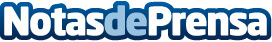 El Grupo Álvarez Camacho y Como en Casa lanzan al mercado la única tortilla de patatas casera con huevo saludableHuevos, patatas, aceite de oliva virgen, sal y cebolla (o no) son los ingredientes de la novedosa tortilla de patatas casera con la que el grupo andaluz Álvarez Camacho quiere revolucionar el mercado. Tal y como la harías en casa: sin conservantes ni aditivos y con la máxima calidad y jugosidad. Las tortillas están elaboradas con OvoPlus, el primer huevo líquido para uso doméstico creado también por Álvarez Camacho, que tiene un 70% menos de colesterol y un 45% menos de calorías que los huevos corrientesDatos de contacto:Círculo de Comunicación910 001 948Nota de prensa publicada en: https://www.notasdeprensa.es/el-grupo-alvarez-camacho-y-como-en-casa-lanzan Categorias: Nutrición Gastronomía Marketing Sociedad Madrid Cataluña Andalucia Restauración Consumo http://www.notasdeprensa.es